SES Read-A-Thon 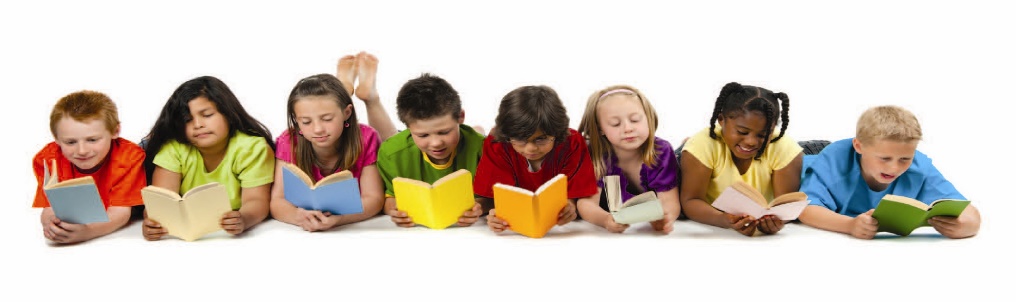 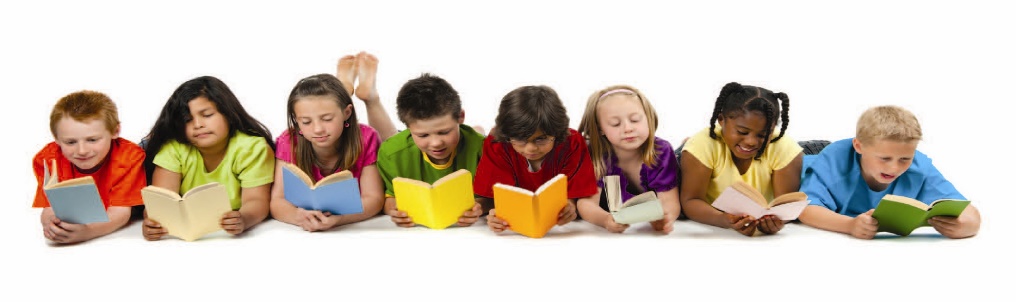 Who:  SES Pre-K – 5th grade scholarsWhat:  Scholars will solicit online donations from parents, grandparents, neighbors, and family friends in recognition of their time devoted to Reading.Where:  All electronic donations will be accepted at Read-A-Thon.com (Each scholar will have a unique page for collecting his/her donations).When:  February 9, 2021 – February 26, 2021Why:  All proceeds from the Read-A-Thon will be used to purchase supplies and incentives to support our school’s AVID program.**********PRIZES************ (2) $25 Amazon gift cards free lunchThe top reader (most funds collected) in grades PreK - 2 and the top reader (most funds collected) in grades 3 - 5 will win a $25 Amazon gift card.If you have any questions, please contact Ms. Madden at tmadden@rockdale.k12.ga.us